GATHERED FOR WORSHIPPRELUDE, OPENING PRAYER, WELCOME, & ANNOUNCEMENTSWORSHIP IN SONGSONG: “High Praise”Verse 1: Come now run; Daughters and Sons; All tribes and tongues; Let’s start singing No sweeter sound; Than freedom found; It may get loud; But let’s start singingChorus 1: Celebrate the King seated on the throne; The glory is Yours forevermore Celebrate the Son look at what He's done; The blood of the Lamb has overcome The greatest days are still ahead; Oh He’s just getting startedVerse 2: Mountains quake; Strongholds breaks; Over every grave; Hear us singingChorus 2: Celebrate the King seated on the throne; The glory is Yours forevermore Celebrate the Son look at what He's done; The blood of the lamb has overcomeChorus 3: Celebrate the King seated on the throne; The glory is Yours forevermore Celebrate the Son look at what He's done; The blood of the lamb has overcome The greatest days are still ahead; Oh He’s just getting started; Our lips will raise the loudest praise; Oh we’re just getting startedSONG: “Turn, Turn, Turn,” The Byrds/Pete SeegerHYMN: “Morning Has Broken”Morning has broken like the first morning; blackbird has spoken like the first bird.Praise for the singing!  Praise for the morning!Praise for them, springing fresh from the Word!Mine is the sun-light!  Mine is the morningBorn of the one light Eden saw play!Praise with elation, praise every morning,God’s recreation of the new day!*PRAYER OF CONFESSION:  Creator of the universe, you made the world in beauty,and restore all things in glory through the victory of Jesus Christ.We pray that, wherever your image is still disfigured by poverty, sickness, selfishness, war and greed, the new creation in Jesus Christ may appear in justice, love, and peace, to the glory of your name. Amen.*WORDS OF ASSURANCE AND THE PASSING OF PEACEHEARING THE WORD OF GODCHILDREN’S SERMONACTS 7:55-60 But filled with the Holy Spirit, he gazed into heaven and saw the glory of God and Jesus standing at the right hand of God. 56‘Look,’ he said, ‘I see the heavens opened and the Son of Man standing at the right hand of God!’ 57But they covered their ears, and with a loud shout all rushed together against him. 58Then they dragged him out of the city and began to stone him; and the witnesses laid their coats at the feet of a young man named Saul. 59While they were stoning Stephen, he prayed, ‘Lord Jesus, receive my spirit.’ 60Then he knelt down and cried out in a loud voice, ‘Lord, do not hold this sin against them.’ When he had said this, he died.*JOHN 14:1-14‘Do not let your hearts be troubled. Believe in God, believe also in me. 2In my Father’s house there are many dwelling-places. If it were not so, would I have told you that I go to prepare a place for you? 3And if I go and prepare a place for you, I will come again and will take you to myself, so that where I am, there you may be also. 4And you know the way to the place where I am going.’ 5Thomas said to him, ‘Lord, we do not know where you are going. How can we know the way?’ 6Jesus said to him, ‘I am the way, and the truth, and the life. No one comes to the Father except through me. 7If you know me, you will know my Father also. From now on you do know him and have seen him.’8 Philip said to him, ‘Lord, show us the Father, and we will be satisfied.’ 9Jesus said to him, ‘Have I been with you all this time, Philip, and you still do not know me? Whoever has seen me has seen the Father. How can you say, “Show us the Father”? 10Do you not believe that I am in the Father and the Father is in me? The words that I say to you I do not speak on my own; but the Father who dwells in me does his works. 11Believe me that I am in the Father and the Father is in me; but if you do not, then believe me because of the works themselves. 12Very truly, I tell you, the one who believes in me will also do the works that I do and, in fact, will do greater works than these, because I am going to the Father. 13I will do whatever you ask in my name, so that the Father may be glorified in the Son. 14If in my name you ask me for anything, I will do it.SERMONRESPONDING TO THE WORD OF GOD*HYMN: #488 “Be Still My Soul”JOYS & CONCERNS, PRAYERS OF THE CHURCH, LORD’S PRAYER	Lord, in your mercy… Hear our prayers.PRAYER OF GREAT THANKSGIVINGSHARING THE BREAD AND CUPTHE LORD’S PRAYEROFFERING: Thank you for supporting our ministries!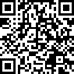 SENT TO SERVESONG: “I'll Fly Away”Verse 1: Some glad morning when this life is o'er; I'll fly away; To a home on God's celestial shore; I'll fly awayChorus: I'll fly away O glory I'll fly away; When I die hallelujah by and by; I'll fly awayVerse 2: When the shadows of this life have grown; I'll fly away; Like a bird from prison bars has flown; I'll fly awayVerse 3: Just a few more weary days and then; I'll fly away; To a land where joys shall never end; I'll fly awayBENEDICTION POSTLUDE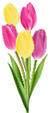 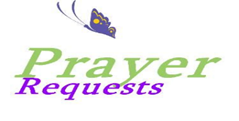 To add to our prayer list please email Pastor Tim with a brief description of your prayer.  Please indicate if you would like the prayer to be listed on an ongoing basis.  tim.hare@trumbullcc.org.~Douglas Mihalko, Karolina Szabo’s son’s brother-in-law diagnosed with cancer~Rev. Fred Jackson, Tim’s friend, experiencing health concerns~Eric Farrell who struggles with his dialysis treatments while continuing his search   for a live kidney donor: learn more at ynhh.org/organdonation or 866-925-3897.~Herb Gratrix, continued healing~Muirgheal Coffin, prayers for continued good health as she struggles with Epilepsy~Ilana Ofgang, health concerns~ Rose Heiser, Angela Hare’s mother, struggling with health concerns~Amy Ronge and her family mourning the loss of Amy’s brother, David~Keisa McPartland, recovering from surgery in treatment of her cancerWEEKLY ANNOUNCEMENTSNEW MEMBERS MEETING TODAY! : Interested in joining TCC or learning about membership?  Pastor Tim is having a new member gathering after coffee hour TODAY.  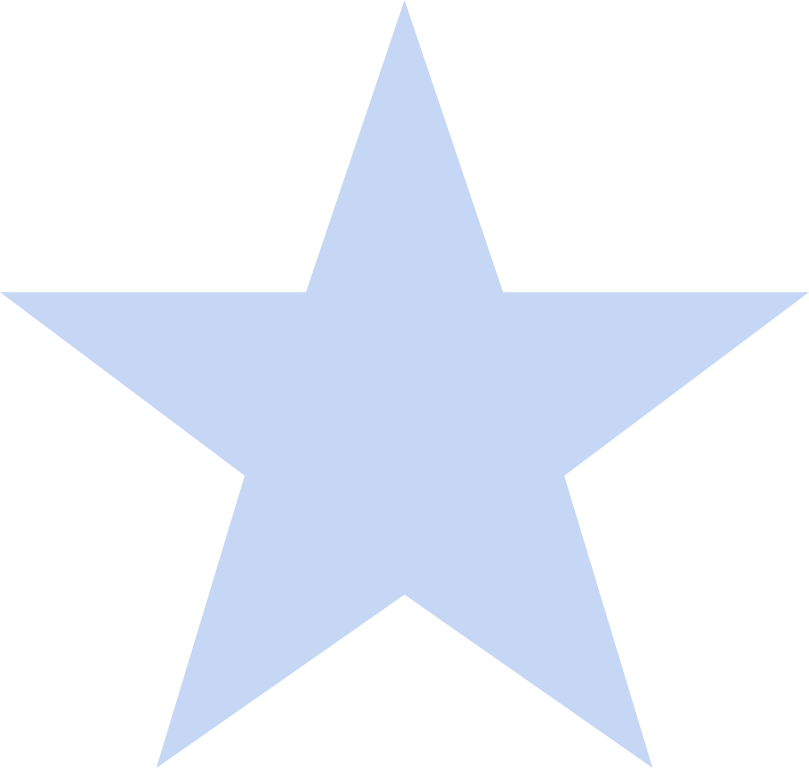  SAVE THE DATES!: TCC Music Ministry has some exciting live music events coming up: On  Sunday, May 21, 2023 at 12:15pm, Jesse Ofgang and Gemma Briggs will be performing a special dueling Bagpipes concert right after our coffee hour. Don’t miss it! And, on Sunday, June 4th at 3pm, we will be having a festive church picnic and live outdoor band concert with lots of games and activities (and hopefully featuring a local brewery). We hope to see you there!FREE COVID TESTS AVAILABLE: We have tons of kits.  Some are in the narthex.  Others are in the office.  Please take as many as you want or ask for more from the office!OFFICE HOURS: Please feel free to reach out to Lisa – Mondays, Tuesdays & Thursdays from 9am-12pm at 203-268-2433 or at office@trumbullcc.org